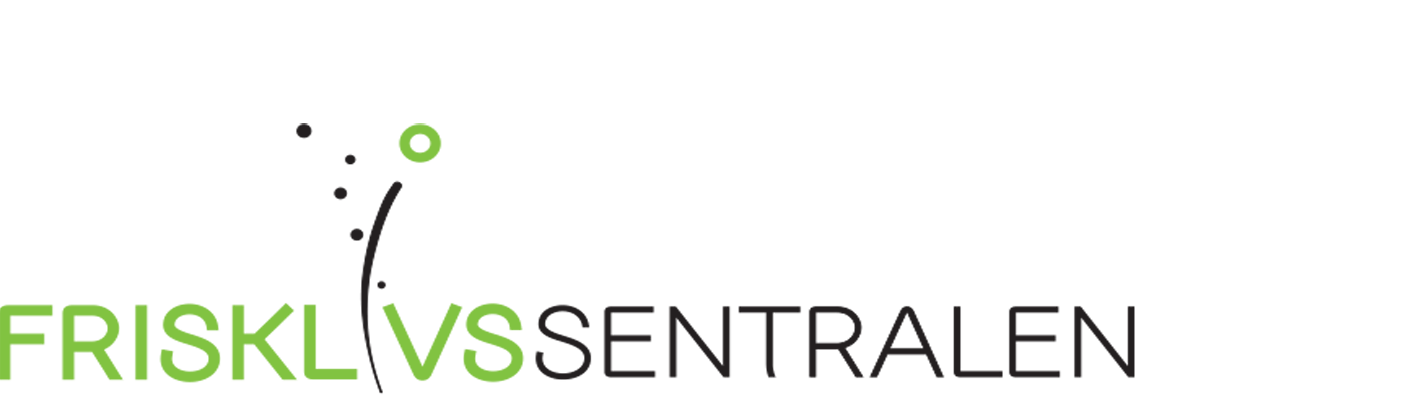 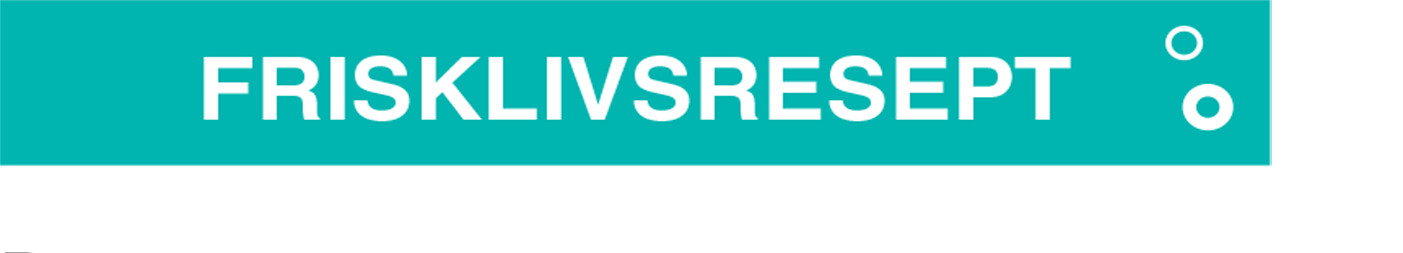 Dato:	…………………………………………………………………………………………..Namn:	…………………………………………………………………………………………..Fødd:	…………………………………………………………………………………………..Adresse:	…………………………………………………………………………………………..Telefon:	…………………………………………………………………………………………..	Fysisk aktivitet	Kosthald	Snus -/røykjeslutt	Søvn (Kan takast vekk)	Kurs i meistring av depresjon (KiD) (Kan takast vekk)	Kurs i meistring av belasting (KiB) (Kan takast vekk)Merknader: …………………………………………………………………………………………..………………………………………………………………………………………………………………………………………………………………………………………………………………………………………………………………………………………………………………………………………………Behov for tolk: 	Språk: …………………………………………………………………...Ta kontakt med frisklivssentralen for å avtale tid!Telefon: E-post:  (Kan takast vekk)TILvisar